ISTITUTO COMPRENSIVO “VIA RUGANTINO 91” – ROMA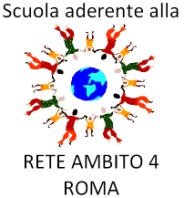 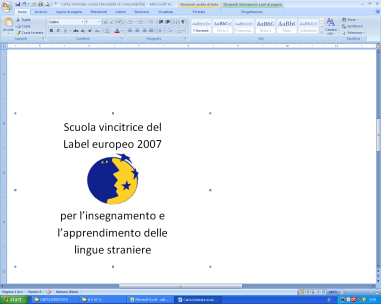 Scuola dell’Infanzia – Primaria – Secondaria di Primo GradoAl Dirigente Scolasticodell’I.C. Via del Rugantino 91RomaIl/La sottoscritto/a ______ nato/a a ___ (Prov. ___) il ___/___/_______in servizio presso questa scuola in qualità di DOCENTE – PERSONALE A.T.A. con contratto a tempo indeterminatoCHIEDE/COMUNICA		ALLA S.V.Dal ___/___/______ al ___/___/______ n. gg.___Durante il predetto periodo risiederà in  _______ Tel._____ Via__________ Int.____ sc. __ Cap ___ ASL __________________________________________________________________________________________VISTO: Si autorizzaMod 2 PERSONALEAnno Scolastico20__/20__ATADOCENTE SCUOLAINFANZIARoma ___/___/______Anno Scolastico20__/20__ATADOCENTE SCUOLAPRIMARIARoma ___/___/______Anno Scolastico20__/20__ATADOCENTE SCUOLASECONDARIA DI PRIMO GRADOOGGETTO: Assenze a tempo indeterminatoOGGETTO: Assenze a tempo indeterminatoOGGETTO: Assenze a tempo indeterminatoOGGETTO: Assenze a tempo indeterminatoOGGETTO: Assenze a tempo indeterminatoOGGETTO: Assenze a tempo indeterminatoOGGETTO: Assenze a tempo indeterminatoOGGETTO: Assenze a tempo indeterminatoAssenza per:Assenza per:Assenza per:malattia  (art. 17)malattia  (art. 17)malattia  (art. 17)malattia  (art. 17)Assenza per:Assenza per:Assenza per:visita specialistica alle ore: __:__visita specialistica alle ore: __:__visita specialistica alle ore: __:__visita specialistica alle ore: __:__Ferie (art. 13 comma 1: gg.32 /  comma 3: gg. 30)Ferie (art. 13 comma 1: gg.32 /  comma 3: gg. 30)Ferie (art. 13 comma 1: gg.32 /  comma 3: gg. 30)Ferie (art. 13 comma 1: gg.32 /  comma 3: gg. 30)Ferie (art. 13 comma 1: gg.32 /  comma 3: gg. 30)Ferie (art. 13 comma 1: gg.32 /  comma 3: gg. 30)Ferie (art. 13 comma 1: gg.32 /  comma 3: gg. 30)Ferie (art. 13 comma 1: gg.32 /  comma 3: gg. 30)Ferie (art. 13 comma 9: gg. 6)Ferie (art. 13 comma 9: gg. 6)Ferie (art. 13 comma 9: gg. 6)Ferie (art. 13 comma 9: gg. 6)Ferie (art. 13 comma 9: gg. 6)Ferie (art. 13 comma 9: gg. 6)Ferie (art. 13 comma 9: gg. 6)Ferie (art. 13 comma 9: gg. 6)Permessi retribuiti:Permessi retribuiti:Permessi retribuiti:art.15 comma 1art.15 comma 1art.15 comma 1gg. 8 concorso/esami (¹)Permessi retribuiti:Permessi retribuiti:Permessi retribuiti:art.15 comma 1art.15 comma 1art.15 comma 1gg. 3 lutto (²)Permessi retribuiti:Permessi retribuiti:Permessi retribuiti:art.15 comma 2art.15 comma 2gg. 3 motivi personali/familiariPermessi retribuiti:Permessi retribuiti:Permessi retribuiti:art.15 comma 3art.15 comma 3gg. 15  matrimonioPermessi sindacali retribuiti (art. 8 comma 1-2 CCNQ 1998):Permessi sindacali retribuiti (art. 8 comma 1-2 CCNQ 1998):Permessi sindacali retribuiti (art. 8 comma 1-2 CCNQ 1998):Permessi sindacali retribuiti (art. 8 comma 1-2 CCNQ 1998):Permessi sindacali retribuiti (art. 8 comma 1-2 CCNQ 1998):Permessi sindacali retribuiti (art. 8 comma 1-2 CCNQ 1998):Permessi sindacali retribuiti (art. 8 comma 1-2 CCNQ 1998):Permessi sindacali retribuiti (art. 8 comma 1-2 CCNQ 1998):Congedo parentale:art. 12 comma 4 Astensione facoltativa 6 mesi entro il 3°anno  di età del bambino(1° mese  al 100% restanti al 30%)art. 12 comma 4 Astensione facoltativa 6 mesi entro il 3°anno  di età del bambino(1° mese  al 100% restanti al 30%)art. 12 comma 4 Astensione facoltativa 6 mesi entro il 3°anno  di età del bambino(1° mese  al 100% restanti al 30%)art. 12 comma 4 Astensione facoltativa 6 mesi entro il 3°anno  di età del bambino(1° mese  al 100% restanti al 30%)art. 12 comma 4 Astensione facoltativa 6 mesi entro il 3°anno  di età del bambino(1° mese  al 100% restanti al 30%)art. 12 comma 4 Astensione facoltativa 6 mesi entro il 3°anno  di età del bambino(1° mese  al 100% restanti al 30%)Congedo parentale:art. 12 comma 5 Malattia  del bambino fino a  tre anni d’età(1°mese al 100% -per ogni anno d’età del bambino)art. 12 comma 5 Malattia  del bambino fino a  tre anni d’età(1°mese al 100% -per ogni anno d’età del bambino)art. 12 comma 5 Malattia  del bambino fino a  tre anni d’età(1°mese al 100% -per ogni anno d’età del bambino)art. 12 comma 5 Malattia  del bambino fino a  tre anni d’età(1°mese al 100% -per ogni anno d’età del bambino)art. 12 comma 5 Malattia  del bambino fino a  tre anni d’età(1°mese al 100% -per ogni anno d’età del bambino)art. 12 comma 5 Malattia  del bambino fino a  tre anni d’età(1°mese al 100% -per ogni anno d’età del bambino)Congedo parentale:art.12 comma 5 Malattia del bambino da  8 anni(n. 5 gg. all’anno senza  assegni)art.12 comma 5 Malattia del bambino da  8 anni(n. 5 gg. all’anno senza  assegni)art.12 comma 5 Malattia del bambino da  8 anni(n. 5 gg. all’anno senza  assegni)art.12 comma 5 Malattia del bambino da  8 anni(n. 5 gg. all’anno senza  assegni)art.12 comma 5 Malattia del bambino da  8 anni(n. 5 gg. all’anno senza  assegni)art.12 comma 5 Malattia del bambino da  8 anni(n. 5 gg. all’anno senza  assegni)Per assenza malattia allega:  certificato medico, attestazione medica per visita   specialistica, certificato per ricovero ospedalieroPermessi retribuiti motivazione ___________________________________________________________(allega documentazione giustificativa o autocertificazione)BARRARE LA VOCE  CHE INTERESSA(1) Specificare(2) Perdita del coniugedi parenti entro il 2° grado e di affini di 1° gradoFirma________________________La veridicità della firma è confermata dall’indirizzo della posta elettronica presente nell’anagrafica della segreteria digitale